Review SheetArticles of ConfederationConstitutional ConventionGreat Compromise 3/5 CompromiseBicameral LegislatureSenateHouse of RepresentativesSeparation of PowersPopular Sovereignty CensusChecks and BalancesElastic ClauseElectoral CollegeFederalistsAnti-FederalistsBill of Rights1st Amendment2nd Amendment	Judicial Review4th Amendment5th Amendment8th Amendment10th AmendmentAmendmentsCabinetMarbury vs. MadisonMcCulloch v. MarylandGibbons vs. OgdenWhat were some criticisms of the Articles of Confederation? Which document fixed the issues?Branches of Government and their main jobs: 1.2. 3. Draw the set-up of the Legislatives Branch and label how each branch deals with representationDiscuss what the court cases McCulloch v. Maryland and Gibbons v. Odgen have in common: Why did the founding fathers include the elastic clause and the amendment process into the Constitution? Multiple Choice Questions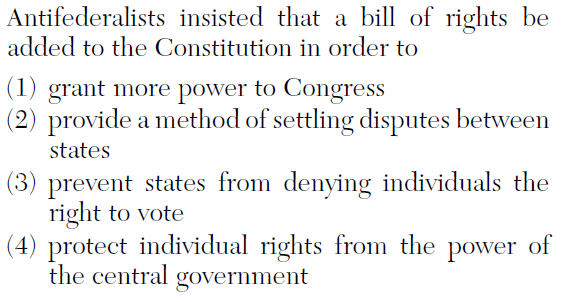 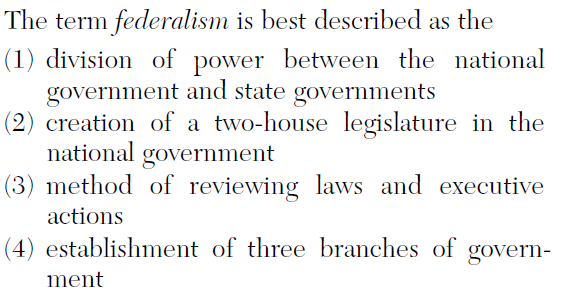 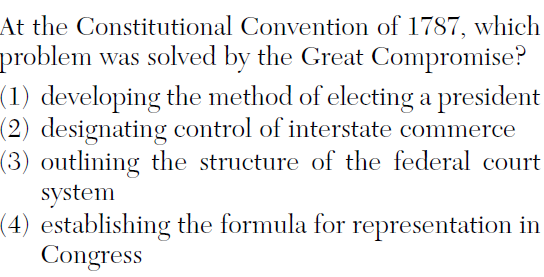 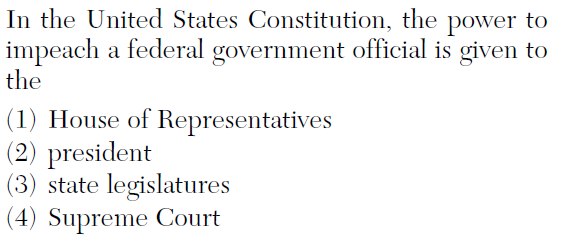 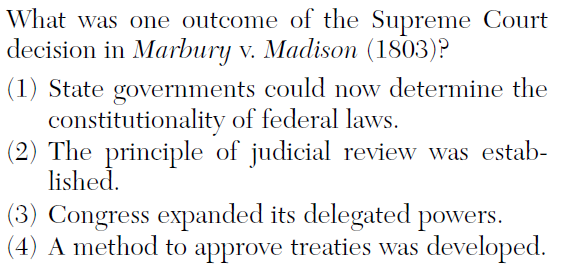 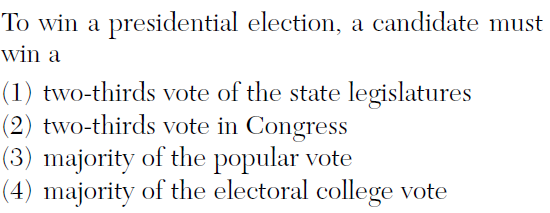 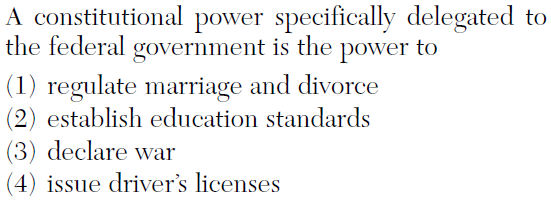 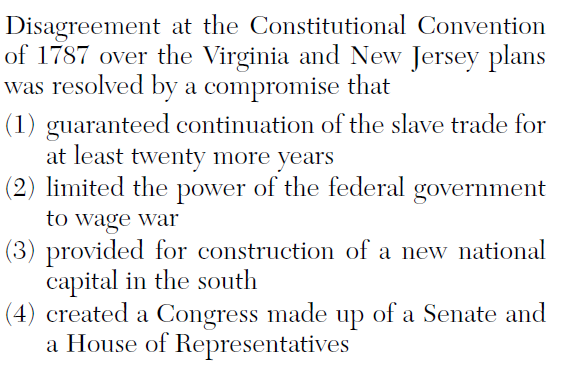 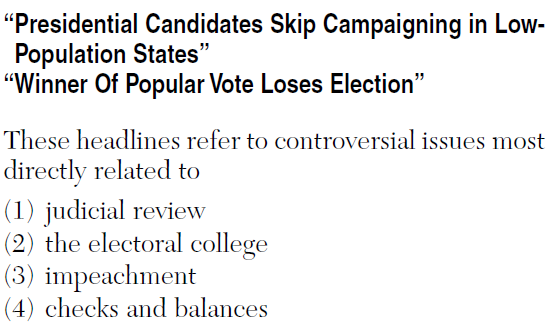 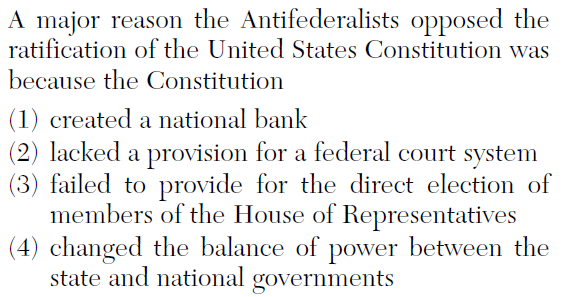 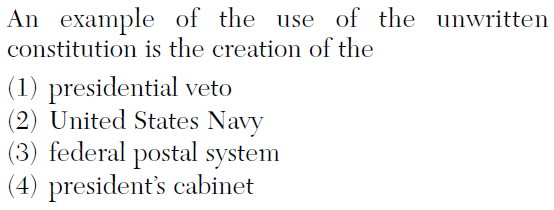 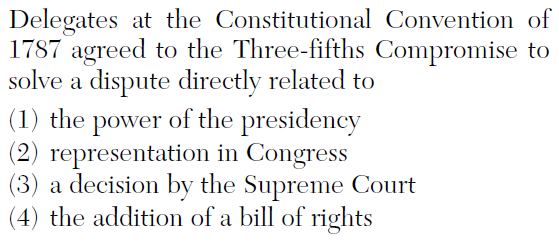 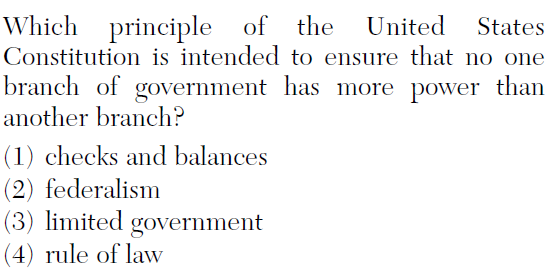 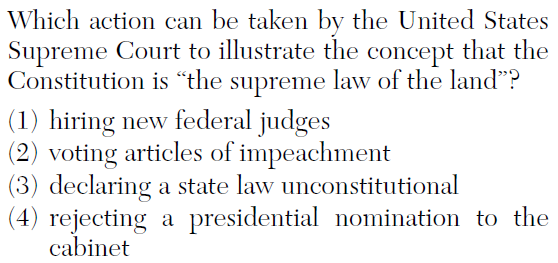 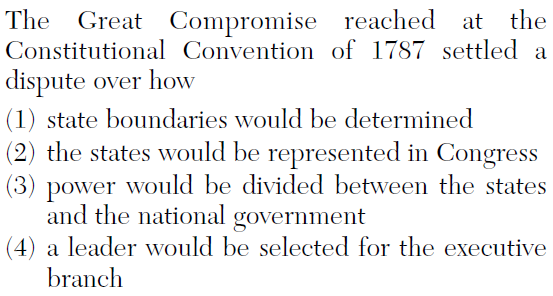 